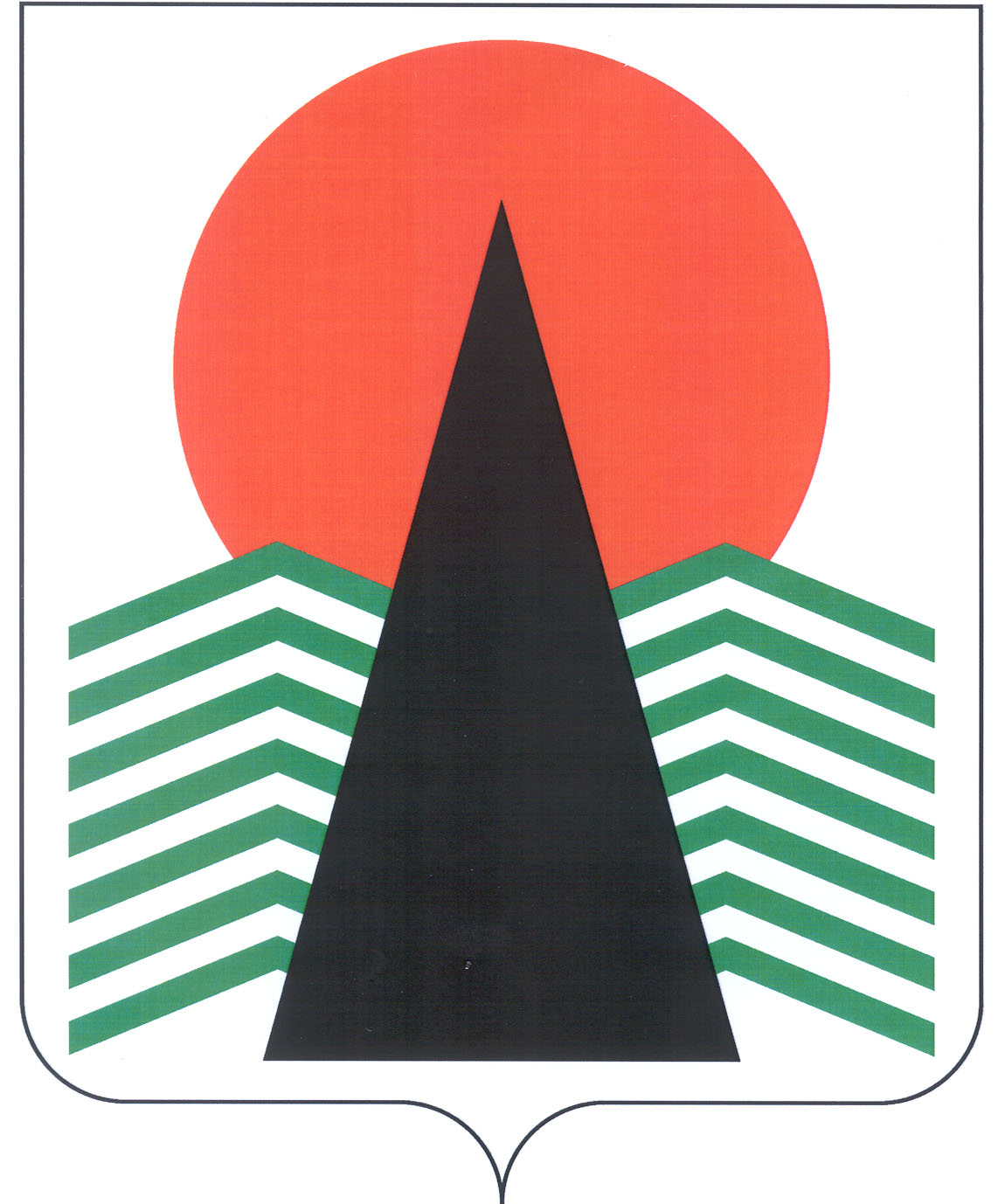 Муниципальное образование Нефтеюганский районГЛАВАНефтеюганского  района  ПОСТАНОВЛЕНИЕг.НефтеюганскО внесении изменений в постановление Главы Нефтеюганского района от 19.03.2013 № 37-п В связи с кадровыми изменениями п о с т а н о в л я ю:1. 	Внести изменения в приложение 2 к постановлению Главы Нефтеюганского района от 19.03.2013 № 37-п «О Совете по делам инвалидов при Главе Нефтеюганского района» (с изменениями на 14.10.2013 № 150-п), изложив приложение 2 в редакции согласно приложению  к настоящему постановлению.2. 	Настоящее постановление вступает в силу после официального опубликования в газете «Югорское обозрение».3. 	Контроль за выполнением постановления возложить на первого заместителя главы Нефтеюганского района Ю.Ю.Копыльца.Глава Нефтеюганского района			            		В.Н.Семёнов    Приложение 1 к постановлению    Главы Нефтеюганского района    от   03.02.2015      № 14-п-нпа  .СОСТАВСовета по делам инвалидов при Главе Нефтеюганского района03.02.2015№   14-п-нпа   .Семёнов                             Владимир НиколаевичГлава Нефтеюганского района, председатель СоветаКопылец Юрий Юрьевичпервый заместитель главы Нефтеюганского района, заместитель председателя СоветаДиановЕвгений Георгиевичпомощник главы Нефтеюганского района, ответственный секретарь Совета.Члены Совета:Лапковская Галина Васильевнаглава администрации Нефтеюганского районаМихалевВладлен Геннадьевичзаместитель главы администрации Нефтеюганского районаЧулкинаМарина Борисовнадиректор департамента культуры и спорта Нефтеюганского районаКотоваНадежда Васильевнадиректор департамента образования и молодежной политики Нефтеюганского районаБордачев Евгений Вячеславичдиректор департамента строительства и жилищно-коммунального комплекса Нефтеюганского районаДиановаИрина Анатольевнадиректор казенного учреждения Ханты-Мансийского автономного округа – Югры «Нефтеюганский центр занятости населения» (по согласованию)Борошко Ольга Ивановнаначальник Управления Пенсионного фонда Российской Федерации в г. Нефтеюганске Ханты-Мансийского автономного округа – Югры (по согласованию)ЗагородниковаОльга Васильевнаначальник управления социальной защиты населения по г.Нефтеюганску и Нефтеюганскому району (по согласованию)ВолковаЛариса Владимировнадиректор бюджетного учреждения Ханты-Мансийского автономного округа – Югры «Реабилитационный центр для детей и подростков с ограниченными возможностями «Дельфин» (по согласованию)АмелинаРимма Минниахметовнапредседатель Совета общественной организации «Общественная организация ветеранов (пенсионеров) войны, труда, Вооруженных сил и правоохранительных органов Нефтеюганского района» (по согласованию)ЧескидоваЭльза Николаевнапредседатель Нефтеюганской районной общественной организации «Всероссийское общество инвалидов» (по согласованию)Ким Любовь Яковлевнадиректор бюджетного учреждения Ханты-Мансийского автономного округа – Югры «Комплексный центр социального обслуживания населения «Забота» (по согласованию)НалетовФилипп Юрьевичпредседатель общественной организации ветеранов войн и вооруженных конфликтов, военной службы, правоохранительных органов, участников военных действий «Воинское братство Нефтеюганского района» (по согласованию)Галяутдинова Рамзия Минахмедовнапредставитель общественности гп.Пойковский (по согласованию)КамкаЛюдмила Викторовна   представитель общественности сп.Усть-Юган (по согласованию)Костюк Ольга Леонидовнапредставитель общественности сп.Салым (по согласованию)ХорошихЗульфия Камияровнапредставитель общественности сп.Сингапай (по согласованию)Питькина- ВертяковаНадежда Николаевна   представитель общественности сп.Каркатеевы (по согласованию)Слободина Валентина Васильевна  представитель общественности с.Чеускино (по согласованию)Штанько Людмила Викторовна  представитель общественности сп. Куть-Ях (по согласованию).